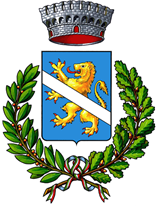        COMUNE DI BELVEDERE MARITTIMOProvincia di CosenzaSETTORE IV-FINANZIARIOAllegato “E”PROCEDURA NEGOZIATA, PREVIA MANIFESTAZIONE DI INTERESSE, AI SENSI DELL’ART. 1 CO. 2 LETT. B) DEL D.L. N. 76/2020 DA SVOLGERSI SULLA PIATTAFORMA TUTTOGARE, PER L'AFFIDAMENTO DEL SERVIZIO DI SUPPORTO IN MATERIA DI ADEMPIMENTI FISCALI (IRAP E IVA) PER GLI ANNI DI IMPOSTA 2022-2024  (CON OPZIONE DI RINNOVO PER ULTERIORI TRE ANNI).  – CIG Z4635F0B11.                                        PATTO DI INTEGRITA’tra l‘Ente Comune di Belvedere Marittimo, con sede in Via M. Mistorni, 1 – Belvedere M.moed i partecipanti alla procedura negoziata per l’affidamento del servizio di supporto in materia di adempimenti fiscali (Irap e Iva) per gli anni di imposta 2022-2024 (con opzione di rinnovo per ulteriori tre anni).Il presente patto d’integrità costituisce parte integrante della documentazione di gara e sancisce la reciproca, formale obbligazione dell’Ente Comune di Belvedere Marittimo, con sede in via M. Mistorni, 1  e  dei  partecipanti  alla  procedura di  scelta  del  contraente  in  oggetto  di conformare i propri comportamenti ai principi di lealtà, trasparenza e correttezza nonché l’espresso impegno anticorruzione di non offrire, accettare o richiedere somme di denaro o qualsiasi altra ricompensa, vantaggio o beneficio, sia direttamente che indirettamente tramite intermediari, al fine dell’assegnazione del contratto o al fine di distorcerne la corretta esecuzione.Il personale, i collaboratori ed i consulenti dell’ente coinvolti nell’espletamento della gara e nel controllo dell’esecuzione del relativo contratto, condividendo il presente patto d’integrità, risultano edotti delle sanzioni previste a loro carico in caso di mancato rispetto delle statuizioni ivi previste.L’Ente Comune di Belvedere Marittimo si impegna comunicare a tutti i concorrenti i dati più rilevanti riguardanti la gara quali:l’aggiudicatario del servizio in oggettoIl sottoscritto soggetto concorrente ……………………………………………….………………, da parte sua, si impegna a segnalare all’Ente Comune di Belvedere Marittimo qualsiasi tentativo di turbativa, irregolarità o distorsione nelle fasi di svolgimento della gara o durante l’esecuzione dei contratti, da parte di ogni interessato o addetto o di chiunque possa influenzare le decisioni relative alla gara in oggetto.Il sottoscritto soggetto concorrente …………………………………………………………………, dichiara di non trovarsi in situazioni di controllo o di collegamento con altri concorrenti e che non si è accordato e non si accorderà con altri partecipanti alla gara.Il sottoscritto soggetto concorrente …………………………………………………………………, si impegna a rendere noti, su richiesta dell’ente, tutti i pagamenti eseguiti e riguardanti il contratto eventualmente assegnatogli a seguito della gara in oggetto compresi quelli eseguiti a favore di intermediari e consulenti.La remunerazione di questi ultimi non deve superare il “congruo ammontare dovuto per servizi legittimi”.Il sottoscritto soggetto concorrente …………………………………………………………………, prende nota e accetta che nel caso di mancato rispetto degli impegni anticorruzione assunti con questo patto di integrità comunque accertato dall’Ente Comune di Belvedere Marittimo, potranno essere applicate le seguenti sanzioni:risoluzione o perdita del contratto;escussione della cauzione di validità dell’offerta;escussione della cauzione di buona esecuzione del contratto;esclusione del concorrente dalle gare indette dall’ente Comune di Belvedere MarittimoIl presente patto d’integrità e le relative sanzioni applicabili resteranno in vigore sino alla completa esecuzione del contratto assegnato a seguito della gara in oggetto.Le controversie relative all’interpretazione, ed esecuzione del presente patto d’integrità fra l’ente Comune di Belvedere Marittimo e i concorrenti e tra gli stessi concorrenti saranno deferite all’Autorità Giudiziaria competente.Data………………………Per l’ente Comune di Belvedere MarittimoIl Responsabile del SettoreDott.ssa A. Grosso Ciponte……………………………………………………………Il legale rappresentante dell’operatore economico concorrente(……………………………………………)…………………………………………………………………